 Сложносочиненное предложениеДомашнее задание:Упражнение. Выделите грамматические основы предложений. В каких случаях сочинительные союзы связывают однородные члены, а в каких – части сложносочинённого предложения? Расставьте недостающие знаки препинания.1. Всё живое тянется к воде и всем вода дарит жизнь (Песков). 2. Снег похоронит и предаст забвению лесные повести и загадки (Песков). 3. Верблюжье молоко непривычно сладкое но пришлось выпить (Песков). 4. Барсук пытался уплыть но был водворен на пятачок земли возле пня (Песков). 5. Умер от болезни отец а мать после него от горя умерла (Песков). 6. Я тогда не здесь а у бабушки жил (Песков). 7. При сих словах вышла из-за перегородки девочка лет четырнадцати и побежала в сени (Пушкин). 8. Прошло несколько лет и обстоятельства привели меня на тот самый тракт в те самые места (Пушкин). 9. Парнишка упал однако не был убит (Фадеев). 10. Канонада стала слабее однако трескотня ружей сзади и справа слышалась всё чаще (Л. Толстой). 11. Пусть он перебирается в деревню во флигель или я переберусь отсюда (Чехов). 12. Я хочу быть отроком светлым иль цветком с луговой межи (Есенин). Сложносочиненными называются сложные предложения, в которых простые предложения равноправны по смыслу и связаны сочинительными союзами. Части сложносочиненного предложения не зависят друг от друга и составляют одно смысловое целое.В зависимости от вида сочинительного союза, который связывает части предложения, все сложносочиненные предложения (ССП) делятся на три основных разряда:1) ССП с соединительными союзами (и; да в значении и; ни ..., ни; тоже; также; не только ..., но и; как ..., так и);2) ССП с разделительными союзами (то ..., то; не то ..., не то; или; либо; то ли ..., то ли);3) ССП с противительными союзами (а, но, да в значении но, однако, зато, но зато, только, же).Смысловая связь простых предложений, объединенных в сложное, различна. Они могут передавать:— явления, происходящие одновременно.Например: И далеко на юге шел бой, и на севере вздрагивала земля от бомбовых ударов, явственно приближавшихся ночью (в таких предложениях изменение последовательности частей предложения не меняет смысла);— явления, происходящие последовательно.Например: Дуня села в кибитку подле гусара, слуга вскочил на облучок, ямщик свистнул, и лошади поскакали (в этом случае перестановка предложений невозможна).1. ССП с соединительными союзами (и, да /=и/, ни — ни, как — так и, не только — но и, тоже, также, да и).В сложносочиненных предложениях с соединительными союзами могут выражаться:— временные отношения.Например: Наступило утро, и наш пароход подошел к Астрахани (сравните: Когда наступило утро, наш пароход подошел к Астрахани);Союзы и, да могут быть как одиночными, так и повторяющимися:Например: Прозрачный лес один чернеет, и ель сквозь иней зеленеет, и речка подо льдом блестит (А.С. Пушкин) — описываемые явления происходят одновременно, что подчеркнуто использованием в каждой части повторяющихся союзов.В саду раздавались голоса и был слышен смех — события происходят одновременно.Я крикнул, и мне ответило эхо — второе явление следует за первым.— действие и его результат.Например: Пугачев дал знак, и меня тотчас отпустили и оставили.— причинно-следственные отношения.Например: Несколько особенно мощно перекрытых блиндажей остались совсем целы, и иззябшие, измученные боем люди, валясь с ног от усталости и желания спать, всеми силами тянулись туда погреться;
Мне нездоровилось, и потому я не стал дожидаться ужина — второе явление является следствием первого, вызвано им, на что указывает конкретизатор — наречие потому.Ни солнца мне не виден свет, ни для корней моих простору нет (И. А. Крылов).Рассказчик замер на полуслове, мне тоже послышался странный звук — союзы тоже и также имеют ту особенность, что они стоят не в начале части.Союзы тоже и также вносят в предложение значение уподобления. Например: И теперь я жил с бабушкой, она тоже перед сном рассказывала мне сказки. Союзы тоже и также стоят всегда внутри второй части сложносочиненного предложения. Союз тоже, как правило, употребляется в разговорной речи, союз также — в книжной.Разговорный характер имеет также и союз да в значении и.Например: Скрывать истину было бесполезно, да Серпилин и не считал себя вправе это делать.2. ССП с противительными союзами (но, да /=но/, однако, а, же, зато).В сложносочиненных предложениях с противительными союзами одно явление противопоставляется другому.Например: Гроза была там, сзади них, над лесом, а тут сияло солнце.С помощью союза однако передается оговорка к ранее сказанному. Например: Она едва могла принудить себя улыбнуться и скрыть свое торжество, однако ей удалось довольно скоро принять совершенно равнодушный и даже строгий вид.Предложения данной группы всегда состоят из двух частей и, обладая общим противительным значением, могут выражать следующие значения:Ей было около тридцати, однако она казалось совсем молодой девушкой — второе явление противопоставляется первому.Одни помогали на кухне, а другие накрывали на столы — второе явление не противопоставлено первому, а сопоставлено с ним (замена союза а на но невозможна).Союзы зато, но зато указывают на возмещение того, о чем говорилось в первом предложении.Например: Лось ушел, зато рядом раздавался звук, издаваемый каким-то живым и, вероятно, слабым существом; Много труда предстоит ему, но зато зимой он отдохнет.В значении противительных союзов употребляются частицы же, только.Например: Голова еще болела, сознание же было ясное, отчетливое; Война ничего не отменила, только все чувства стали острей на войне.Союз же, как и союзы тоже и также, всегда стоит не в начале второй части предложения, а непосредственно за словом, которое противопоставляется слову первой части.Например: Все деревья выпустили клейкие листочки, дуб же пока еще стоит без листьев.3. ССП с разделительными союзами (или /иль/, либо, не то — не то, то ли — то ли, то — то).В сложносочиненных предложениях с разделительными союзами указывается на такие явления, которые не могут происходить одновременно: они или чередуются, или одно исключает другое.Например: В душном воздухе то раздавались удары кирок о камень, то заунывно пели колеса тачек; То моросил дождь, то падали крупные хлопья снега – союз то — то указывает на чередование явлений.На Пересыпи не то что-то горело, не то восходила луна — союз не то — не то указывает на взаимоисключение явлений.Только иногда мелькнет березка или мрачной тенью встанет перед тобой ель — союз или указывает на взаимоисключение явлений.То ли скрипит калитка, то ли потрескивают половицы — союз то ли — то ли указывает на взаимоисключение явлений.Разделительные союзы или и либо могут быть одиночными и повторяющимися.При более подробном описании типов ССП выделяют еще три разновидности ССП: ССП с присоединительными, пояснительными и градационными союзами.Присоединительными являются союзы да и, тоже, также, помещенные в нашей классификации в группу соединительных союзов.Пояснительными являются союзы то есть, а именно:Например: Его выгнали из гимназии, то есть свершилось самое для него неприятное.Градационные союзы — не только... но и, не то чтобы... но.Например: Не то чтобы он не доверял своему напарнику, но кое-какие сомнения на его счёт у него оставались.Сложносочиненное предложение следует отличать от простого предложения с однородными членами, связанными сочинительными союзами.  Сложносочиненные предложения  Простые предложения с однородными членами предложенияСвистящим шепотом перекинулись между собой столетние сосны, и сухой иней с мягким шелестом полился с потревоженных ветвей.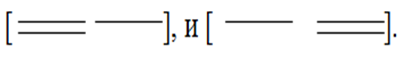 И вдруг еще один жук отвалил от танцевавшего в воздухе роя и, оставляя за собой большой, пышный хвост, пронесся прямо к поляне. 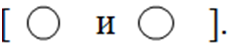 Звезды еще сверкали остро и холодно, но небо на востоке уже стало светлеть.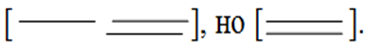 Повинуясь этому могучему чувству, он вскочил на ноги, но тут же, застонав, присел на медвежью тушу. 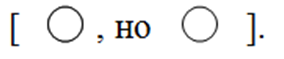 Шумит лес, лицу жарко, а со спины пробирается колючий холод.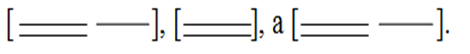 В хорошую погоду лес клубился шапками сосновых вершин, а в непогодь, подернутый серым туманом, напоминал помрачневшую водную гладь. 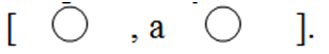 Для разнообразия мелькнет в бурьяне белый булыжник, или вырастет на мгновение серая каменная баба, или перебежит дорогу суслик, и опять бегут мимо глаз бурьян, холмы, грачи.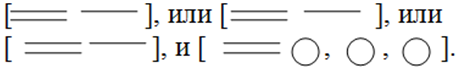 Приходилось стоять, закрыв глаза, прислонившись спиной к стволу дерева, или присаживаться на сугроб и отдыхать, чувствуя биение пульса в венах.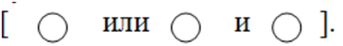 